ENSEMBLE SCOLAIRE SAINTE-MARTHE - CHAVAGNES								A l’attention des Chefs d’EtablissementObjet : 							Angoulême, Découverte des métiers de la relation client			le jeudi 25 février 2021 Et du commerceChers Collègues,Vos élèves préparent leur orientation ou réorientation.Le lycée professionnel Sainte Marthe - Chavagnes propose des stages pour les formations du secteur tertiaire :- Bac professionnel, Métiers Relation Client,- CAP Employé polyvalent du commerce.Ces formations, d’une durée de 3 ou 2 ans, préparent aux métiers du commerce ou de la vente. Elles permettent un accès à la poursuite d’études vers un BTS ou un autre diplôme de niveau IV.L’équipe pédagogique est disponible pour accueillir vos élèves de 3ème lors de journées d’immersion au sein de ses cours les :Lundis et jeudis de 8 h 30 à 16 h, du 4 mars au 27 mai 2021Je vous remercie de nous indiquer par mail viescolairelp@saintemarthe-chavagnes.com ou par téléphone au 05 45 95 93 86, à l’attention de Madame RODIER, la liste des élèves intéressés ainsi que la formation désirée. Nous vous adresserons en retour, les conventions à compléter et signer avant la journée d’immersion au lycée professionnel.Par ailleurs, nous vous informons que notre journée « Portes Ouvertes » aura lieu en distantiel :samedi 6 mars de 10 h à 17 hJe reste à votre disposition pour toutes informations complémentaires, et vous prie de recevoir, Chers Collègues, l’expression de mes sincères salutations.								Le directeur adjoint,								C. LAZAROLP Sainte Marthe - Chavagnes171 rue de Paris16025 ANGOULEME CEDEX 05 45 95 02 68ce.0161133v@ac-poitiers.fr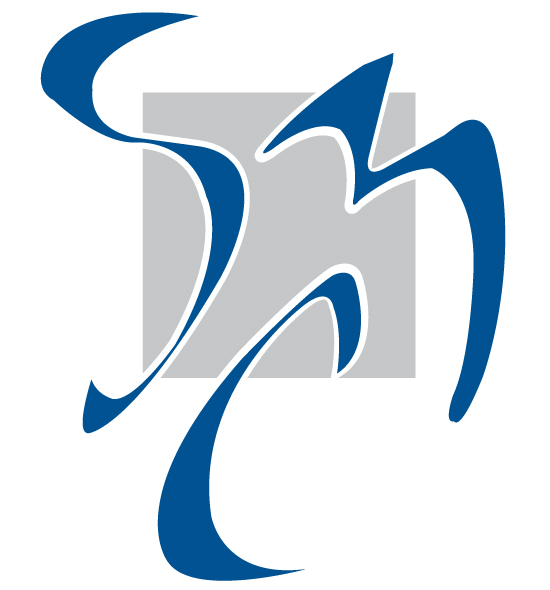 